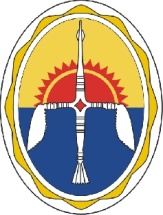 УПРАВЛЕНИЕ ОБРАЗОВАНИЯАдминистрации Эвенкийского муниципального районаКрасноярского краяП Р И К А З«22»  сентября  2016  г.	                   п. Тура  	                                      № 130О внесении изменений в приказ «Об утверждении состава Районного методического совета»На основании п. 3.2. Положения о Районном методическом совете (приказ управления образования от 25.09.2012 г. № 288), ПРИКАЗЫВАЮ:Внести следующие изменения в приказ управления образования от 22.09.2015г. №114 «Об утверждении состава Районного методического совета»- председателем Районного методического совета вместо Черончиной Галины Альбертовны назначить Жук Клавдию Иннокентьевну, заместителя директора МКОУ ДПО «Эвенкийский этнопедагогический центр».- добавить в состав Районного методического совета Протасову Ольгу Петровну, учителя начальных классов МБОУ «Туринская средняя школа».Контроль за исполнением приказа возложить на начальника отдела общего, дошкольного, дополнительного образования и воспитания Управления образования Фаркову Т.И. Руководитель Управления образования  		  	           О.С. Шаповалова Фаркова Т.И. 31253УПРАВЛЕНИЕ ОБРАЗОВАНИЯАдминистрации Эвенкийского муниципального районаКрасноярского краяП Р И К А З«22»  сентября  2015  г.	                    п. Тура  	                                         № 114Об утверждении состава Районного методического советаНа основании п. 3.2. Положения о Районном методическом совете (приказ управления образования от 25.09.2012 г. №288) ПРИКАЗЫВАЮ:Утвердить  состав  Районного методического совета сроком на 2 года (прилагается).2. Контроль за исполнением приказа возложить на заместителя руководителя-начальника отдела общего, дошкольного, дополнительного образования и воспитания Управления образования - Фаркову Т.И. Руководитель Управления образования  		  	           О.С. Шаповалова Приложение  к приказуУправления образования от «22»  09.2015 г. № 114Состав Районного методического советаПредседатель:Жук Клавдия Иннокентьевна, заместитель директора МКУ ДПО «Эвенкийский этнопедагогический центр».Секретарь:Исенгалиева Нина Владимировна, ведущий специалист отдела общего, дошкольного, дополнительного образования и воспитания Управления образования ЭМР, методист ЭПЦ  Члены Районного методического совета:1. 	Карпова Анна Михайловна, учитель русского языка и литературы высшей квалификационной категории МБОУ «Туринская средняя школа», руководитель межшкольного методического объединения учителей русского языка и литературы;2. 	Серебренникова Наталья Александровна, учитель математики высшей квалификационной категории МБОУ «Туринская средняя школа», руководитель межшкольного методического объединения учителей математики, физики, информатики;3. 	Пивоварова Елена Владимировна, учитель истории и обществознания высшей квалификационной категории МБОУ «Туринская средняя школа», руководитель межшкольного методического объединения учителей истории и обществознания;4. 	Протасова Ольга Петровна, учитель начальных классов первой квалификационной категории МБОУ «Туринская средняя школа», руководитель межшкольного методического объединения учителей начальных классов;5. 	Розова Олимпиада Самуиловна, заместитель заведующей по воспитательной и методической работе МКДОУ «Детский сад № 2 «Асиктакан» п.г.т. Тура»;  6. 	Усольцева Валентина Павловна, заведующая Тунгусско-Чунским методическим кабинетом МКУ ДПО «Эвенкийский этнопедагогический центр»; 7. 	Янковская Любовь Николаевна, заведующая Байкитским методическим кабинетом МКУ ДПО «Эвенкийский этнопедагогический центр».  